Lesson 27- Adverbs-Grammar (part 2)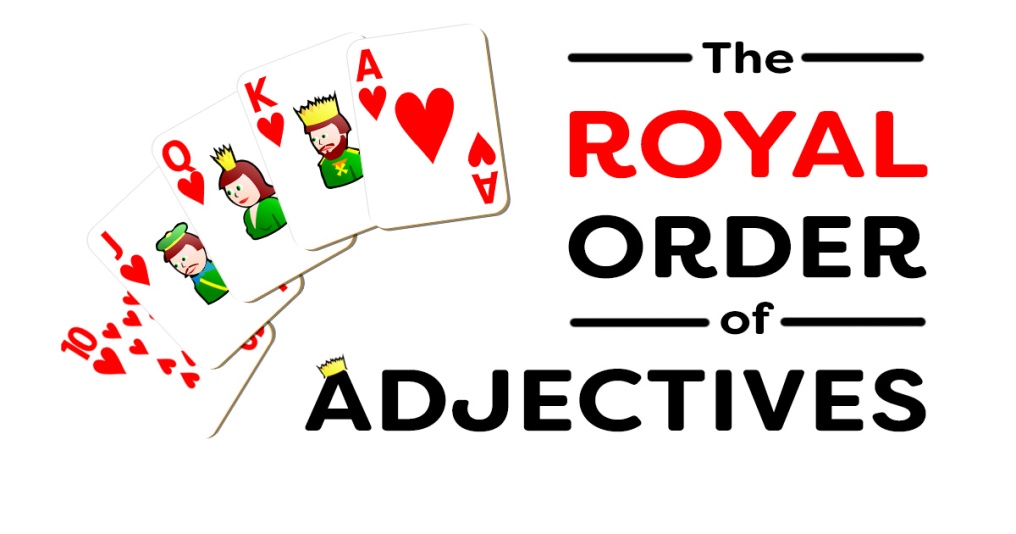 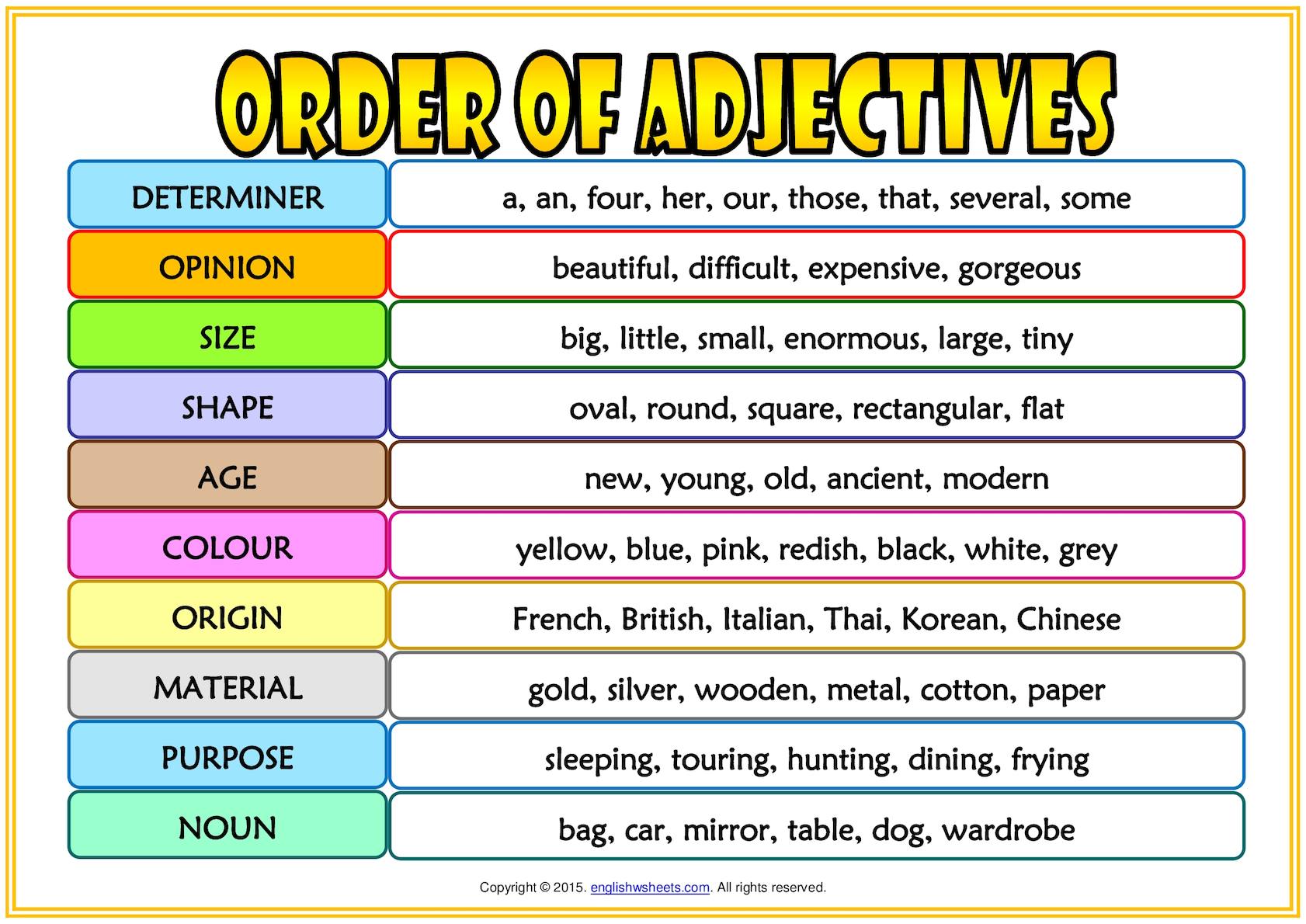 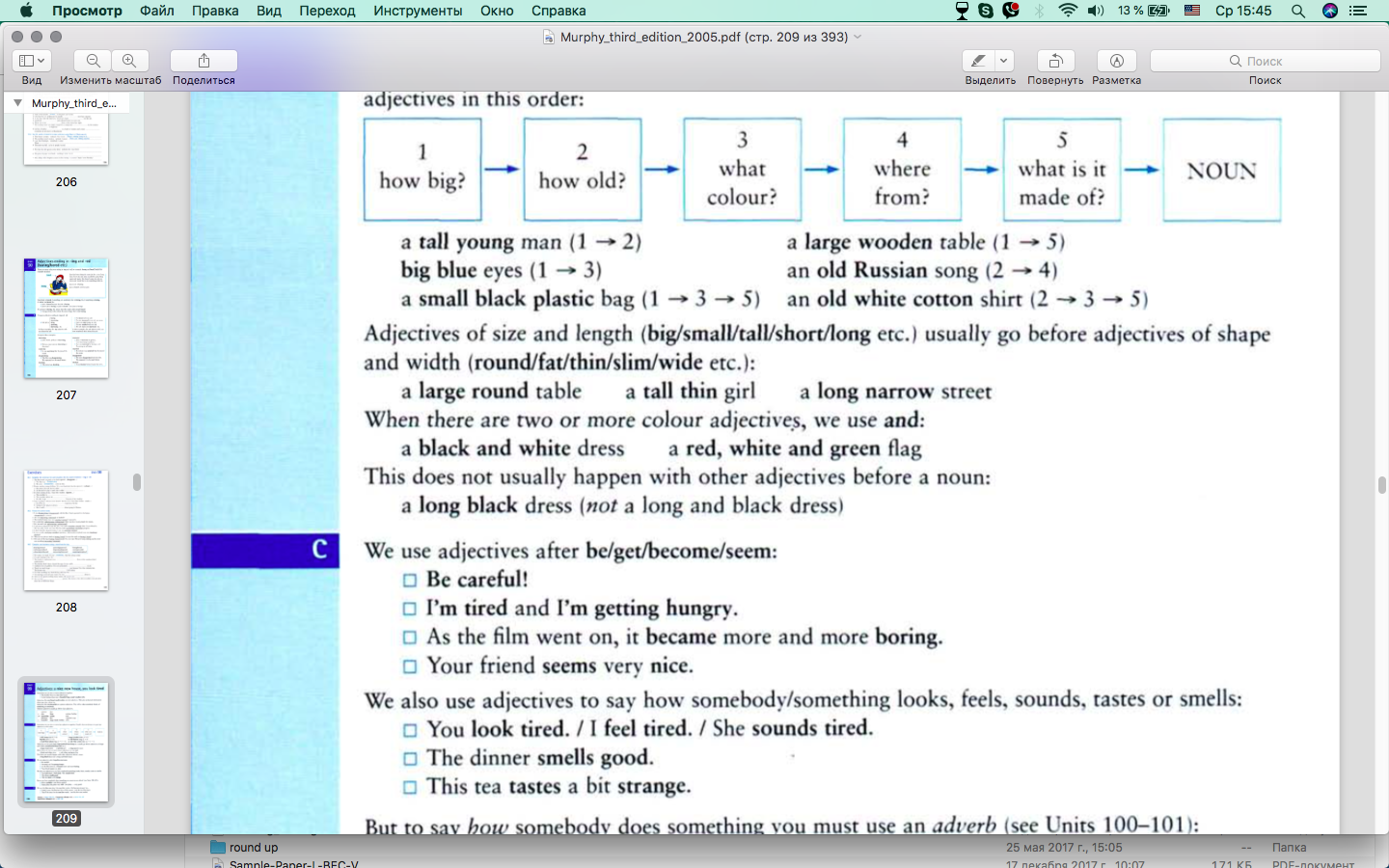 Exercise 1Put the adjectives in brackets in correct positionWe wanted a grey metal table.They bought a new red car.She went home and sat on her comfortable old wooden bed. He bought a fabulous British woollen suit.They have black Dutch bicycles.He wants some really delicious French cheese.A pretty young girl walked into the room.He has a lot of interesting old books.She bought a new red plastic lunchbox.He is looking for a stylish black leather bag.She dropped the beautiful old plate and it smashed.I want an amazing green silk dress.She drank hot black Italian coffee.He saw an old French writing desk.They stayed in a cute little cottage.I visited a spooky ancient German castle.He has a beautiful old silver ring.We ate some round green English apples.I need a comfortable computer desk.They went on holiday to a beautiful small wooden cabin. Exercise 2http://englishtests.ucoz.com/GrammarTests/Position_of_Adjectives.htmExercise 3Decide wether these adjactives are in the correct position. Choose Yes (Y) or No (N)I would like two, generous, gigantic slices of pie. TThat new, lovely girl is in my class. FMom is a beautiful, tall, Armenian woman.TLast year was the longest, worst year of my life. FThat green, tiny, pretty gem is my favorite.FI like to have at least one, trustworthy, old friend. TWe will eat off of the ugly, square plastic dishes. TFrance is a huge, graceful, old country. FI bought a cute, second-hand, purple dress. FThat temperamental, small, Australian dog is mine. TI believe there are many, tiny garden fairies outside. TThat wooden, big, lop-sided box is mine.FMy first, tortoiseshell, fat cat is named Abby. FI love those long, green, silk socks. TI ate gigantic, two all-beef hot dogs. FExercise 4Put the adjectives in brackets in the correct positionan unusual gold ring a beautiful old house black leather gloves an old American ﬁlm  a long thin face  big black clouds  a lovely sunny day an ugly yellow dress a long wide avenue little, old, red car a nice new green sweater a small black metal box a big fat black cat a lovely little young village  pretty long black hair  an interesting old French painting an enormous red and yellow umbrella